Publicado en Barcelona el 21/07/2022 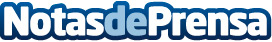 Vuelve Expoelectric con su 11ª edición en el Arco de Triunfo de Barcelona el 15 y 16 de octubreLa feria reafirma su compromiso por liderar la transición hacia un nuevo modelo energético y más eficiente. Este año también se instalará la Anilla Energética, que permite a Expoelectric convertirse en la primera feria del sur de Europa que genera su propia energía eléctrica. La ciudadanía podrá probar los últimos modelos de vehículos de cero emisiones en el Expotest, participar en los e-Coloquios, y conocer el funcionamiento de la e-Casa, un hogar que se suministra con energía 100% renovable, y mucho más.Datos de contacto:Aïda Castells932 172 217Nota de prensa publicada en: https://www.notasdeprensa.es/vuelve-expoelectric-con-su-11-edicion-en-el_1 Categorias: Motociclismo Automovilismo Cataluña Eventos Sostenibilidad Industria Téxtil Industria Automotriz Sector Energético http://www.notasdeprensa.es